Title: Consumption of breast milk, formula and other non-human milk by children aged under two years: analysis of 86 low and middle-income countriesSupplementary figure 1. Flow chart of included surveysSupplementary figure 2. Relationship between other non-human milk consumption and absolute income (2011 international dollars, purchasing power parity; top graphs), and the top three and bottom three countries (bottom graphs)* in the prevalence of the indicator by age group. Each dot represents a wealth quintile in each survey (430 dots).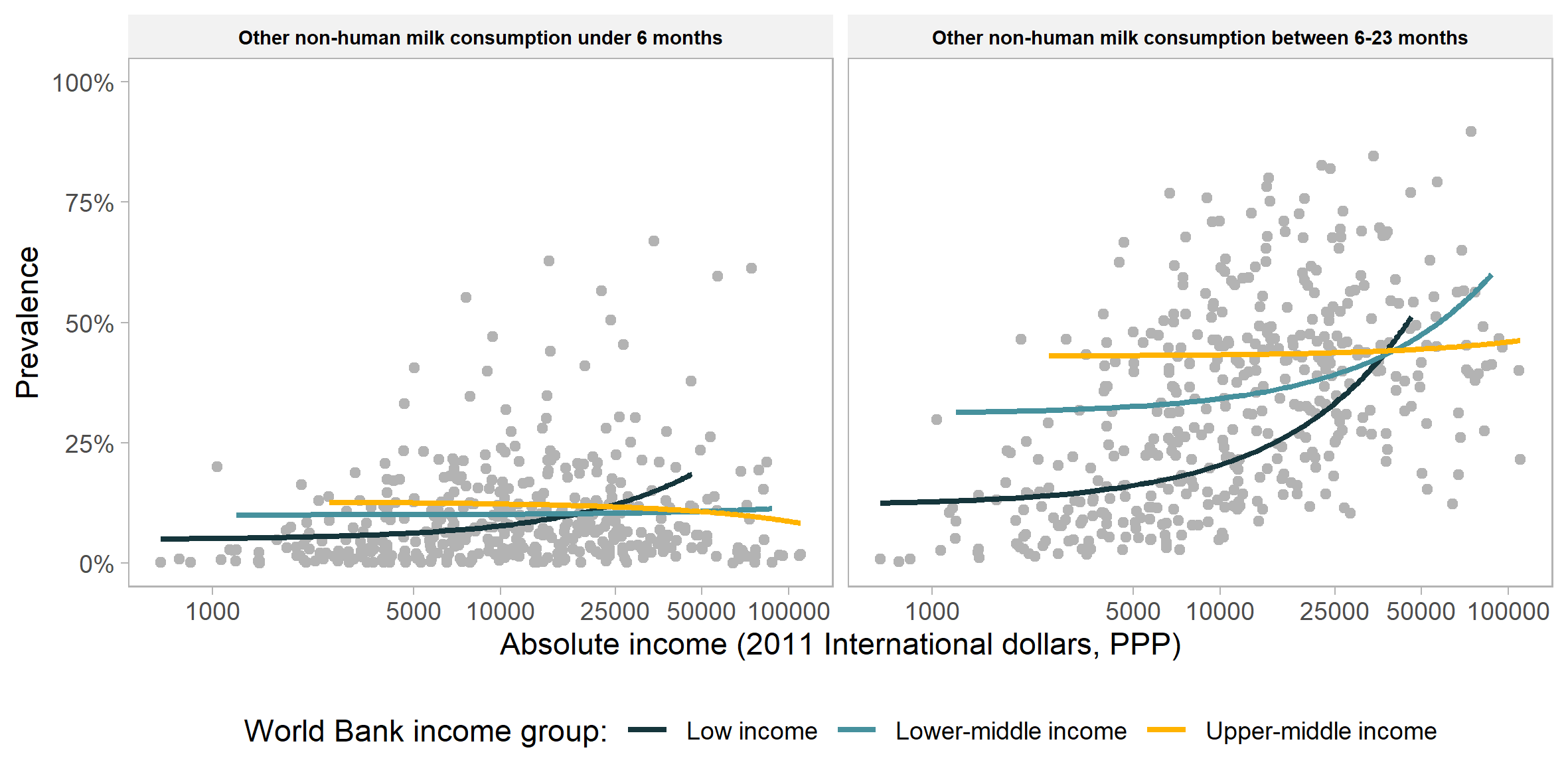 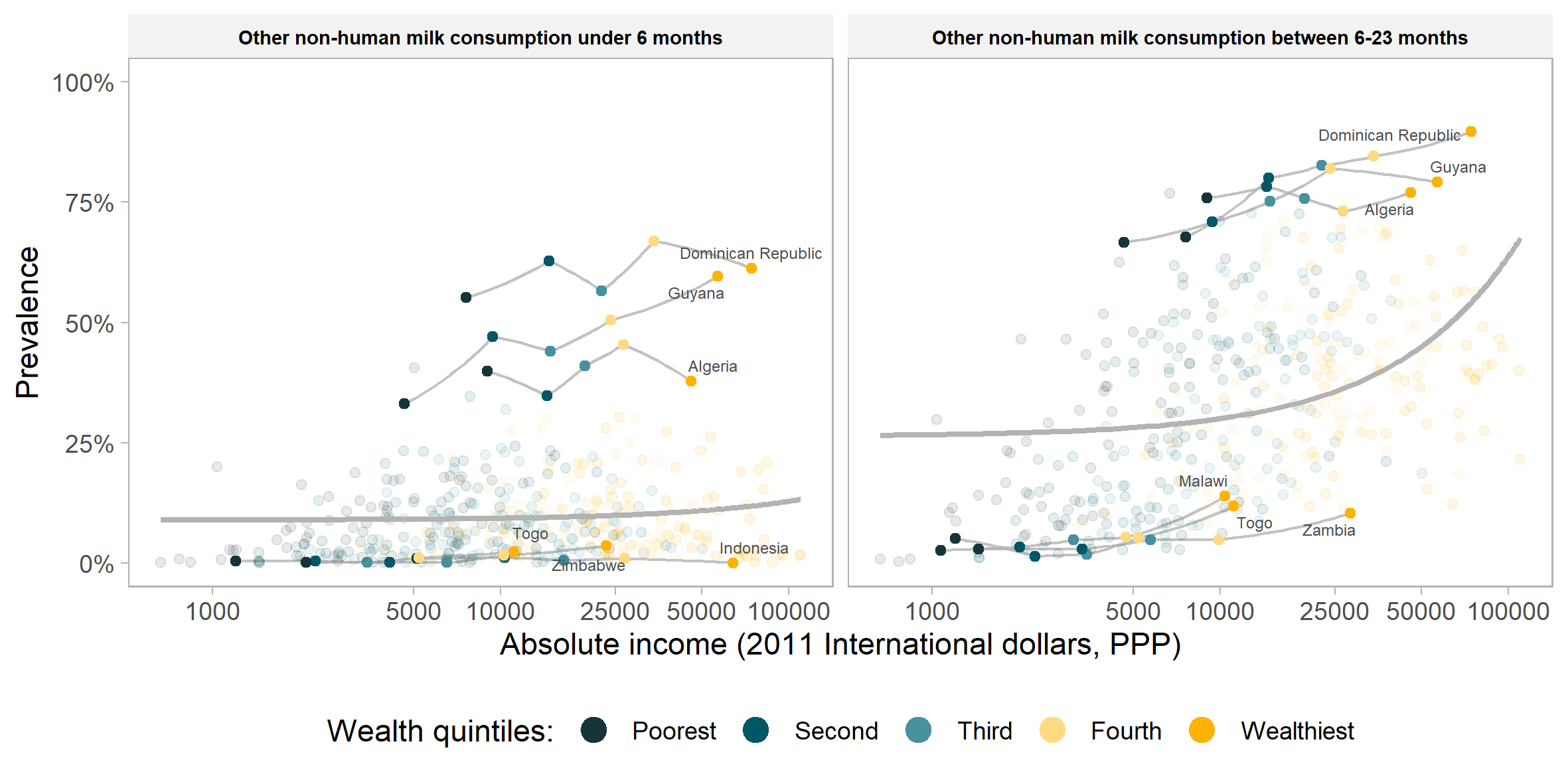 *Highlighted countries above the predicted curved represent the three countries with the highest national prevalence of consumption of other non-human milk, and countries below the curve represent the bottom three with the lowest national prevalence of the indicator.Supplementary table 1. Countries and surveys included in the breastfeeding and other types of non-human milk (formula and other types of milk, other than formula) inequalities analyses. Source: DHS, MICS, ENSANUT, and ENDES, 2010-2018**DHS: Demographic Health Survey; MICS: Multiple Indicator Cluster Survey; ENSANUT: Encuesta Nacional de Salud y Nutrición; ENDES: Encuesta Demográfica y de Salud Familiar; †ISO: International Organization for Standardization; ‡LI: Low income country; LMI: Lower-middle income country; UMI: Upper-middle income country. §CAR: Central African Republic; ||CDR: Congo Democratic Republic; ¶As South Sudan was not classified on their income by the year of the survey implementation (2010), we used its classification in 2014.Supplementary table 2. Share of formula consumption over all non-human milk (formula plus other types of non-human milk) consumed by children under two years of age in low and middle-income countries, and by poorest and wealthiest quintiles.Supplementary table 3. Percentage of children at 1 year who were fed breastmilk at the time of the survey by wealth quintiles. Source: DHS, MICS, ENSANUT, and ENDES, 2010-2018**DHS: Demographic Health Survey; MICS: Multiple Indicator Cluster Survey; ENSANUT: Encuesta Nacional de Salud y Nutrición; ENDES: Encuesta Demográfica y de Salud Familiar; †CAR: Central African Republic; ‡CDR: Congo Democratic Republic.Supplementary table 4. Percentage of children at 2 years who were fed breastmilk at the time of the survey by wealth quintiles. Source: DHS, MICS, ENSANUT, and ENDES, 2010-2018.a*DHS: Demographic Health Survey; MICS: Multiple Indicator Cluster Survey; ENSANUT: Encuesta Nacional de Salud y Nutrición; ENDES: Encuesta Demográfica y de Salud Familiar; †CAR: Central African Republic; ‡CDR: Congo Democratic Republic.Supplementary table 5. Percentage of children under 6 months who were fed formula at the time of the survey by wealth quintiles. Source: DHS, MICS, ENSANUT, and ENDES, 2010-2018.a*DHS: Demographic Health Survey; MICS: Multiple Indicator Cluster Survey; ENSANUT: Encuesta Nacional de Salud y Nutrición; ENDES: Encuesta Demográfica y de Salud Familiar; †CAR: Central African Republic; ‡CDR: Congo Democratic Republic.Supplementary table 6. Percentage of children between 6-23 months who were fed formula at the time of the survey by wealth quintiles. Source: DHS, MICS, ENSANUT, and ENDES, 2010-2018.a*DHS: Demographic Health Survey; MICS: Multiple Indicator Cluster Survey; ENSANUT: Encuesta Nacional de Salud y Nutrición; ENDES: Encuesta Demográfica y de Salud Familiar; †CAR: Central African Republic; ‡CDR: Congo Democratic Republic.Supplementary table 7. Percentage of children under 6 months who were fed other non-human milk (other than formula) at the time of the survey by wealth quintiles. Source: DHS, MICS, ENSANUT, and ENDES, 2010-2018.a*DHS: Demographic Health Survey; MICS: Multiple Indicator Cluster Survey; ENSANUT: Encuesta Nacional de Salud y Nutrición; ENDES: Encuesta Demográfica y de Salud Familiar; †CAR: Central African Republic; ‡CDR: Congo Democratic Republic.Supplementary table 8. Percentage of children between 6-23 months who were fed other non-human milk (other than formula) at the time of the survey by wealth quintiles. Source: DHS, MICS, ENSANUT, and ENDES, 2010-2018.a*DHS: Demographic Health Survey; MICS: Multiple Indicator Cluster Survey; ENSANUT: Encuesta Nacional de Salud y Nutrición; ENDES: Encuesta Demográfica y de Salud Familiar; †CAR: Central African Republic; ‡CDR: Congo Democratic Republic.CountryISO code†Survey and yearUNICEF RegionsIncome Group‡Number of children under 6 monthsNumber of children aged 12-15 monthsNumber of children aged 20-23 monthsNumber of children aged 6-23 monthsAfghanistanAFGDHS 2015South AsiaLI320324679638076AlbaniaALBDHS 2017Eastern Europe & Central AsiaUMI285188173766AlgeriaDZAMICS 2012Middle East & North AfricaUMI16249479364398AngolaAGODHS 2015Eastern & Southern AfricaUMI16209448004008ArgentinaARGMICS 2011Latin America & CaribbeanUMI7886155242638ArmeniaARMDHS 2015Eastern Europe & Central AsiaLMI17711886499BangladeshBGDDHS 2014South AsiaLMI6325524862336BelarusBLRMICS 2012Eastern Europe & Central AsiaUMI2472112531115BelizeBLZMICS 2015Latin America & CaribbeanUMI165209147730BeninBENDHS 2017West & Central AfricaLI13817648193882BhutanBTNMICS 2010South AsiaLMI6084234181928Burkina FasoBFADHS 2010West & Central AfricaLI14549868204148BurundiBDIDHS 2016Eastern & Southern AfricaLI12368947493858CAR§CAFMICS 2010West & Central AfricaLI12837686173266CambodiaKHMDHS 2014East Asia & the PacificLI6884504862127CameroonCMRMICS 2014West & Central AfricaLMI7034934362128ChadTCDDHS 2014West & Central AfricaLI182310947134403ColombiaCOLDHS 2010Latin America & CaribbeanUMI1515108910615023ComorosCOMDHS 2012Eastern & Southern AfricaLI327210141869Congo BrazzavilleCOGMICS 2014West & Central AfricaLMI8995676172765CDR||CODDHS 2013West & Central AfricaLI193412948634991Costa RicaCRIMICS 2011Latin America & CaribbeanUMI216141150688Cote d’IvoireCIVMICS 2016West & Central AfricaLMI9816575382668Dominican RepublicDOMMICS 2014Latin America & CaribbeanUMI1656108215126235EcuadorECUENSANUT 2012Latin America & CaribbeanUMI9207476243193EgyptEGYDHS 2014Middle East & North AfricaLMI1487101810074834El SalvadorSLVMICS 2014Latin America & CaribbeanLMI5154905392266EswatiniSWZMICS 2014Eastern & Southern AfricaLMI235191171789EthiopiaETHDHS 2016Eastern & Southern AfricaLI10927544622821GabonGABDHS 2012West & Central AfricaUMI6313813561719GambiaGMBDHS 2013West & Central AfricaLI9516404112423GhanaGHADHS 2014West & Central AfricaLMI6063623371656GuatemalaGTMDHS 2014Latin America & CaribbeanLMI11758257153509GuineaGINMICS 2016West & Central AfricaLI6865143912122Guinea BissauGNBMICS 2014West & Central AfricaLI8305734892268GuyanaGUYMICS 2014Latin America & CaribbeanLMI2902042001034HaitiHTIDHS 2016Latin America & CaribbeanLI7004252851652HondurasHNDDHS 2011Latin America & CaribbeanLMI10847696493237IndiaINDDHS 2015South AsiaLMI22626162371427471745IndonesiaIDNDHS 2017East Asia & the PacificLMI1666120210665033IraqIRQMICS 2018Middle East & North AfricaUMI168111069904786JamaicaJAMMICS 2011Latin America & CaribbeanUMI16711889476JordanJORDHS 2017Middle East & North AfricaUMI12185815362680KazakhstanKAZMICS 2015Eastern Europe & Central AsiaUMI5083813611632KenyaKENDHS 2014Eastern & Southern AfricaLMI8566665232809KosovoXKXMICS 2013Eastern Europe & Central AsiaLMI14599104490KyrgyzstanKGZMICS 2018Eastern Europe & Central AsiaLMI390221217992LaoLAOMICS 2017East Asia & the PacificLMI11347557693428LesothoLSODHS 2014Eastern & Southern AfricaLMI327260170948LiberiaLBRDHS 2013West & Central AfricaLI7174724182155MalawiMWIDHS 2015Eastern & Southern AfricaLI1636111810234747MaliMLIMICS 2015West & Central AfricaLI166312907874865MauritaniaMRTMICS 2015West & Central AfricaLMI9158845613184MexicoMEXMICS 2015Latin America & CaribbeanUMI6665385152311MoldovaMDAMICS 2012Eastern Europe & Central AsiaLMI176112131591MongoliaMNGMICS 2013East Asia & the PacificLMI6443823771802MyanmarMMRDHS 2015East Asia & the PacificLMI4683332621339NamibiaNAMDHS 2013Eastern & Southern AfricaUMI5253112381302NepalNPLDHS 2016South AsiaLI4673403471463NigerNERDHS 2012West & Central AfricaLI13039265323259NigeriaNGAMICS 2016West & Central AfricaLMI2748204214998219PakistanPAKDHS 2017South AsiaLMI11177014222565PanamaPANMICS 2013Latin America & CaribbeanUMI5104104151925ParaguayPRYMICS 2016Latin America & CaribbeanUMI3943343131443PeruPERENDES 2018Latin America & CaribbeanUMI1737148114076534RwandaRWADHS 2014Eastern & Southern AfricaLI7035024532353SenegalSENDHS 2017West & Central AfricaLI11427347523489SerbiaSRBMICS 2014Eastern Europe & Central AsiaUMI169146183795Sierra LeoneSLEMICS 2017West & Central AfricaLI11708087163411South AfricaZAFDHS 2016Eastern & Southern AfricaUMI346203172877South Sudan¶SSDMICS 2010Eastern & Southern AfricaLI8777994302553State of PalestinePSEMICS 2014Middle East & North AfricaLMI6655065092326SudanSDNMICS 2014Middle East & North AfricaLMI154310327314064SurinameSURMICS 2018Latin America & CaribbeanUMI3352502411182TajikistanTJKDHS 2017Eastern Europe & Central AsiaLI5534163551722TanzaniaTZADHS 2015Eastern & Southern AfricaLI10157245863019ThailandTHAMICS 2015East Asia & the PacificUMI6618048483222Timor LesteTLSDHS 2016East Asia & the PacificLMI7434913431950TogoTGODHS 2013West & Central AfricaLI6034774162070TunisiaTUNMICS 2018Middle East & North AfricaLMI299198234946TurkmenistanTKMMICS 2015Eastern Europe & Central AsiaUMI3422702401169UgandaUGADHS 2016Eastern & Southern AfricaLI14828828394158UkraineUKRMICS 2012Eastern Europe & Central AsiaLMI3073102761256VietnamVNMMICS 2013East Asia & the PacificLMI3582652461118ZambiaZMBDHS 2013Eastern & Southern AfricaLMI11898637733722ZimbabweZWEDHS 2015Eastern & Southern AfricaLI6033793281628Age of children (months)Share of formula consumptionShare of formula consumptionShare of formula consumptionAge of children (months)National (%)Poorest (%)Wealthiest (%)Low income countriesLow income countriesLow income countriesLow income countries068.856.885.5635.018.247.71225.913.537.22416.97.525.3Lower-middle income countriesLower-middle income countriesLower-middle income countriesLower-middle income countries094.595.696.2644.831.055.41228.217.537.72416.29.421.9Upper-middle income countriesUpper-middle income countriesUpper-middle income countriesUpper-middle income countries097.385.997.4662.954.070.51243.835.551.42427.722.338.6All low- and middle-income countriesAll low- and middle-income countriesAll low- and middle-income countriesAll low- and middle-income countries096.787.199.8651.540.659.41234.825.742.82421.415.328.9CountryContinued breastfeeding at 1 year (12-15 months)Continued breastfeeding at 1 year (12-15 months)Continued breastfeeding at 1 year (12-15 months)Continued breastfeeding at 1 year (12-15 months)Continued breastfeeding at 1 year (12-15 months)Continued breastfeeding at 1 year (12-15 months)Continued breastfeeding at 1 year (12-15 months)Continued breastfeeding at 1 year (12-15 months)Continued breastfeeding at 1 year (12-15 months)Continued breastfeeding at 1 year (12-15 months)Continued breastfeeding at 1 year (12-15 months)Continued breastfeeding at 1 year (12-15 months)Continued breastfeeding at 1 year (12-15 months)Continued breastfeeding at 1 year (12-15 months)Continued breastfeeding at 1 year (12-15 months)Continued breastfeeding at 1 year (12-15 months)Continued breastfeeding at 1 year (12-15 months)Continued breastfeeding at 1 year (12-15 months)Continued breastfeeding at 1 year (12-15 months)Continued breastfeeding at 1 year (12-15 months)Continued breastfeeding at 1 year (12-15 months)CountryWealth quintilesWealth quintilesWealth quintilesWealth quintilesWealth quintilesWealth quintilesWealth quintilesWealth quintilesWealth quintilesWealth quintilesWealth quintilesWealth quintilesWealth quintilesWealth quintilesWealth quintilesWealth quintilesWealth quintilesWealth quintilesWealth quintilesWealth quintilesNational prevalence (%)CountryPoorestPoorestPoorestPoorestSecondSecondSecondSecondThirdThirdThirdThirdFourthFourthFourthFourthWealthiestWealthiestWealthiestWealthiestNational prevalence (%)Country%95% CI95% CIN%95% CI95% CIN%95% CI95% CIN%95% CI95% CIN%95% CI95% CINNational prevalence (%)Afghanistan86.181.889.440375.169.679.854879.669.787.055777.571.482.557174.565.581.938875.2Albania54.333.873.45563.849.076.45674.550.189.43163.440.481.53132.910.567.11546.7Algeria45.136.154.423147.037.756.519746.437.655.419750.741.360.117744.235.053.814542.5Angola85.880.689.823980.173.785.328887.982.092.022589.078.894.612087.173.594.37282.2Argentina63.351.373.815646.832.761.412143.728.959.611338.624.854.510234.223.247.112340.1Armenia32.215.654.82251.535.467.43031.116.351.02116.46.934.52343.221.567.92227.4Bangladesh97.890.099.512598.489.199.89095.186.398.412093.381.297.810795.788.798.411093.1Belarus32.213.758.82635.316.460.23719.510.832.85221.010.338.13731.518.548.15920.5Belize54.836.971.55059.540.775.85254.235.571.84441.224.360.43040.423.559.93343.8Benin90.084.193.916895.089.897.615695.791.497.916388.982.493.214485.477.690.813388.9Bhutan96.191.098.49491.783.796.010792.384.496.38296.388.798.97287.776.294.16889.6Burkina Faso98.294.499.417895.692.197.621698.795.799.621398.195.099.321692.385.596.116395.4Burundi96.191.698.217995.691.297.919597.293.398.817195.891.198.117089.382.593.617993.2CAR†90.783.794.820985.078.090.018691.284.695.117192.084.696.013088.675.695.17286.4Cambodia84.474.890.712084.774.391.49192.682.197.16582.369.890.37349.935.664.210175.1Cameroon84.968.793.58088.781.193.411871.659.980.910067.056.376.211025.116.536.28564.9Chad88.281.592.621886.380.590.625890.485.294.023590.385.093.922683.274.989.215785.4Colombia64.056.670.838162.855.269.931462.853.970.917250.741.360.113645.533.657.98654.6Comoros75.461.285.65162.146.475.65067.848.382.54375.351.989.63070.252.083.73661.9Congo Brazzaville80.174.584.726273.060.982.514854.138.369.17740.527.255.45053.330.574.83055.3CDR‡92.588.795.134696.092.697.929691.185.094.927289.984.493.622988.981.893.515189.9Costa Rica63.139.082.13875.250.889.94056.221.885.52342.416.173.82912.31.753.91139.2Cote d’Ivoire94.790.697.023088.979.494.416490.077.695.913291.575.397.47867.654.578.45384.3Dominican Republic40.133.047.737828.621.337.221529.720.940.420224.416.035.415528.615.546.713227.0Ecuador73.763.681.822665.551.777.117758.545.170.615565.448.878.911161.244.675.57859.7Egypt86.479.491.217877.969.784.417185.077.890.222276.569.382.520472.765.279.124376.9El Salvador87.675.194.311475.762.985.110572.459.282.59668.151.381.18460.045.672.89168.2Eswatini58.643.572.25359.042.074.03751.635.467.44241.123.960.73027.412.150.82939.7Ethiopia91.486.394.829090.779.995.911992.783.896.911094.584.198.29689.180.194.413988.8Gabon64.956.972.119254.136.470.87128.914.549.35544.829.860.83530.212.057.92837.9Gambia96.990.099.117197.692.899.2167100.0--12998.994.299.810395.284.398.67095.7Ghana98.092.299.513296.689.499.06793.780.898.15190.874.297.16194.084.197.95190.6Guatemala94.289.596.822892.487.895.419784.876.490.617481.472.987.713558.646.969.49182.2Guinea95.489.598.112597.492.399.211694.288.097.310896.789.699.09280.768.389.07390.5Guinea Bissau99.296.899.814796.190.898.415694.988.297.915193.583.897.68384.269.092.73691.1Guyana77.065.885.47253.934.472.44253.129.575.44136.716.463.22135.319.255.62845.9Haiti77.967.385.812882.171.389.410074.460.284.89887.263.596.45362.247.075.34671.0Honduras87.781.692.025677.970.084.218765.956.574.114356.344.367.710848.435.861.27564.9India90.789.591.8429389.487.990.7377285.783.887.3324282.680.484.5272578.876.081.3220585.4Indonesia85.880.889.732383.077.487.524473.866.380.221275.568.781.321963.254.770.920473.6Iraq56.848.364.929446.336.456.423244.732.058.122441.732.251.819733.521.947.415939.4Jamaica44.826.364.93752.531.372.82341.819.268.42146.824.870.22132.38.072.21634.1Jordan36.327.945.622230.222.139.815243.131.155.913424.211.444.35147.323.072.92230.6Kazakhstan52.739.865.27662.147.275.17261.349.072.29456.242.269.27567.550.381.06453.6Kenya90.285.093.725391.083.195.413088.779.394.111288.074.494.810395.386.798.46886.8Kosovo58.139.075.02469.947.985.42642.522.765.01947.222.473.41459.534.780.31645.8Kyrgyzstan88.270.795.93580.164.489.94086.372.793.84976.261.486.55855.340.769.13970.1Lao80.674.185.722972.864.479.917566.656.975.013745.836.155.912045.034.356.29460.7Lesotho88.978.694.67371.154.283.65176.261.686.55860.739.978.33851.334.368.14064.4Liberia95.791.797.816788.679.793.912496.589.498.97982.068.790.46375.055.787.83982.8Malawi93.389.495.826990.385.493.724290.685.194.220890.384.994.020493.186.796.519589.6Mali91.886.795.126892.688.695.427193.989.596.525591.184.994.825391.686.894.724390.3Mauritania81.773.987.619790.585.493.920186.680.191.219592.084.796.016376.166.483.712882.4Mexico70.758.680.516539.828.552.214750.432.867.910624.913.142.17626.612.947.04439.1Moldova67.343.284.82133.614.460.31744.721.370.81644.922.769.31946.328.265.43938.4Mongolia85.576.091.68490.680.495.86689.480.594.57880.769.688.47470.458.979.78078.1Myanmar92.783.197.19989.178.194.98185.669.094.15185.371.293.16182.060.593.14183.2Namibia73.759.884.16976.363.385.76773.961.283.57452.737.667.26031.217.249.74158.4Nepal97.289.999.390100.0--5997.584.199.77597.991.199.57598.388.699.84195.7Niger94.189.396.918293.187.496.417687.379.992.316794.690.097.218293.588.896.321990.3Nigeria90.686.393.647490.787.593.244886.279.790.839481.076.085.237278.573.283.035484.0Pakistan80.171.886.415978.166.686.412771.660.580.513960.848.971.412657.546.467.915064.7Panama69.957.779.820558.240.174.38056.735.176.05729.814.451.64817.93.358.02045.3Paraguay63.550.374.99534.020.451.06957.041.071.75240.627.355.57754.332.674.44140.5Peru93.389.795.646687.582.691.136377.370.383.129680.472.586.520571.561.579.815180.9Rwanda97.492.399.212398.092.299.510898.192.499.59497.389.699.49184.369.592.78692.7Senegal95.991.798.023096.291.998.220192.887.695.915095.084.998.59590.174.296.65891.6Serbia36.614.167.0208.’72.031.02320.38.939.93224.612.043.73130.815.452.04017.1Sierra Leone89.684.493.224585.780.090.020190.084.093.818187.276.293.610665.052.575.77581.7South Africa62.346.575.86041.627.257.54844.227.162.74459.939.977.03544.219.771.91642.5South Sudan88.781.893.216284.777.589.916580.272.186.415481.774.887.117874.564.882.314078.8State of Palestine65.655.774.310860.149.769.79248.039.256.911541.832.751.611547.236.058.67648.3Sudan84.777.989.724790.586.193.627891.686.694.824286.777.592.515094.586.897.811586.8Suriname47.432.363.06633.020.947.96630.914.753.54823.99.548.73825.69.353.63227.1Tajikistan79.167.587.38167.852.380.26366.954.777.29480.570.887.58365.954.275.99567.2Tanzania92.086.895.315986.277.991.715195.189.097.912792.786.796.217095.889.798.411789.4Thailand46.631.862.018335.322.850.319434.116.257.915322.112.037.315514.97.726.711925.6Timor Leste74.163.582.59370.360.378.611568.856.578.99449.037.860.310550.436.064.88456.7Togo96.191.998.215793.185.896.810196.089.698.68793.784.597.66590.681.595.46791.3Tunisia70.055.081.74733.819.951.34559.739.976.73033.219.650.44133.819.651.73537.8Turkmenistan82.066.591.34071.355.483.24063.349.175.66361.947.674.36940.327.554.75857.1Uganda94.190.196.624889.482.693.718984.477.089.815485.578.690.516578.669.585.612684.2Ukraine39.224.456.35441.628.755.68439.217.865.74737.820.758.66232.818.850.86329.6Vietnam81.267.290.16478.963.988.84769.551.982.84558.243.371.85638.925.654.15359.0Zambia96.392.098.421497.394.098.821394.288.597.219890.982.895.413077.165.085.910889.6Zimbabwe90.681.095.69094.185.797.77994.986.198.35592.886.296.49079.763.989.66587.5CountryContinued breastfeeding at 2 years (20-23 months)Continued breastfeeding at 2 years (20-23 months)Continued breastfeeding at 2 years (20-23 months)Continued breastfeeding at 2 years (20-23 months)Continued breastfeeding at 2 years (20-23 months)Continued breastfeeding at 2 years (20-23 months)Continued breastfeeding at 2 years (20-23 months)Continued breastfeeding at 2 years (20-23 months)Continued breastfeeding at 2 years (20-23 months)Continued breastfeeding at 2 years (20-23 months)Continued breastfeeding at 2 years (20-23 months)Continued breastfeeding at 2 years (20-23 months)Continued breastfeeding at 2 years (20-23 months)Continued breastfeeding at 2 years (20-23 months)Continued breastfeeding at 2 years (20-23 months)Continued breastfeeding at 2 years (20-23 months)Continued breastfeeding at 2 years (20-23 months)Continued breastfeeding at 2 years (20-23 months)Continued breastfeeding at 2 years (20-23 months)Continued breastfeeding at 2 years (20-23 months)Continued breastfeeding at 2 years (20-23 months)CountryWealth quintilesWealth quintilesWealth quintilesWealth quintilesWealth quintilesWealth quintilesWealth quintilesWealth quintilesWealth quintilesWealth quintilesWealth quintilesWealth quintilesWealth quintilesWealth quintilesWealth quintilesWealth quintilesWealth quintilesWealth quintilesWealth quintilesWealth quintilesNational prevalence (%)CountryPoorestPoorestPoorestPoorestSecondSecondSecondSecondThirdThirdThirdThirdFourthFourthFourthFourthWealthiestWealthiestWealthiestWealthiestNational prevalence (%)Country%95% CI95% CIN%95% CI95% CIN%95% CI95% CIN%95% CI95% CIN%95% CI95% CINNational prevalence (%)Afghanistan62.451.971.918263.754.372.120952.143.560.620258.544.970.922255.140.968.514858.6Albania31.820.745.36340.122.860.33217.17.733.83731.015.851.82828.48.862.11329.7Algeria26.219.534.321528.221.036.819225.317.634.918327.419.936.520125.615.938.414526.6Angola52.443.760.916749.841.358.323142.734.251.621434.920.752.411724.414.638.07141.6Argentina30.421.141.815536.322.752.59823.013.736.010819.811.332.69334.912.467.07029.1Armenia36.514.166.91625.47.359.61432.315.555.3285.70.733.5140.0--1421.6Bangladesh93.285.696.99393.684.497.69685.173.892.010485.975.792.310578.465.487.58887.3Belarus20.19.437.8416.41.820.4448.61.931.75214.25.133.95011.84.626.96611.5Belize48.527.869.73236.419.357.93128.612.652.52034.118.154.83925.611.048.92535.1Benin57.949.066.317158.249.666.316243.735.851.818231.124.538.616315.710.023.814142.4Bhutan77.265.485.98370.458.680.09368.455.579.08458.245.270.29957.644.070.25965.7Burkina Faso83.176.188.415088.882.792.916786.080.790.020379.772.485.516654.543.565.213480.1Burundi86.980.391.515888.282.692.216576.669.182.717275.766.683.012075.266.182.613481.4CAR†41.732.751.213645.435.156.117229.721.339.713315.08.126.010622.313.634.47032.1Cambodia48.436.460.612133.921.748.67538.626.552.37534.722.749.08824.915.837.012737.1Cameroon49.136.761.75423.915.235.51066.32.514.69914.78.225.1983.61.210.37918.5Chad72.962.281.413563.954.072.815363.454.771.314973.162.881.414749.941.458.412965.2Colombia38.031.744.638932.726.040.127435.227.643.620527.619.537.411722.713.934.97632.5Comoros62.242.778.43237.117.761.82865.444.781.52955.434.874.32968.442.786.22356.7Congo Brazzaville26.620.433.927410.56.117.31542.20.77.0866.22.116.7607.92.224.84311.2CDR‡75.264.983.220773.064.080.418972.761.781.519768.757.977.915434.425.244.911666.3Costa Rica46.025.867.64627.512.350.74813.63.738.82712.12.840.32031.44.780.9927.5Cote d’Ivoire42.432.852.715437.426.949.313824.116.533.911424.314.637.6828.02.919.95029.0Dominican Republic16.211.821.847110.37.014.834110.56.716.027213.16.125.723011.14.126.919812.4Ecuador35.526.046.319834.223.946.214738.723.756.311113.66.227.09914.06.627.06928.0Egypt30.222.838.815423.317.130.917620.314.827.221018.612.526.722912.07.219.123820.4El Salvador55.644.965.812262.050.772.212757.245.368.211160.547.772.010544.329.360.37457.0Eswatini0.90.16.34814.46.329.6434.41.116.43913.33.142.3227.42.321.8197.6Ethiopia76.761.187.312674.859.585.79479.065.688.17469.355.180.65777.458.689.211175.5Gabon9.75.815.81706.82.318.3800.60.14.2490.0--340.0--233.9Gambia44.734.655.39656.746.366.511837.728.448.09740.024.458.05827.414.046.64242.2Ghana78.968.086.810452.840.065.19757.737.575.75326.914.245.15023.610.245.73350.1Guatemala70.962.778.018963.755.471.316757.747.867.115044.234.554.412734.823.847.88256.8Guinea83.772.790.87969.655.081.18271.960.281.27852.041.262.68225.816.238.67059.8Guinea Bissau61.952.670.414962.952.272.412049.237.860.710844.234.154.97226.013.644.14050.9Guyana51.838.864.68340.423.759.73631.215.752.32739.619.564.13026.212.646.72440.9Haiti36.126.247.410837.225.750.36419.49.834.6477.01.922.3428.41.733.72424.9Honduras61.954.269.120548.739.957.715536.427.446.611936.226.647.110122.213.534.36943.3India82.580.884.2361977.675.779.4324471.268.773.5292363.160.066.1245158.454.762.0203771.7Indonesia61.053.268.428554.446.062.619763.554.971.318749.841.558.120145.237.053.619654.6Iraq32.625.840.328420.012.929.724020.914.030.017727.118.138.516435.624.448.512526.7Jamaica20.29.039.32127.611.054.11852.326.177.42017.95.345.71732.910.766.81331.2Jordan14.49.022.221216.79.228.312715.78.327.81217.52.321.55220.87.446.32414.9Kazakhstan30.319.344.0776.42.416.15717.310.327.58530.119.244.07625.616.038.26621.1Kenya54.946.163.317749.839.759.911851.137.364.87558.143.071.87751.937.366.27653.1Kosovo41.221.364.52230.515.052.12424.410.247.82243.024.363.92118.45.447.11531.8Kyrgyzstan30.817.448.54914.77.128.04529.313.153.23721.111.335.95415.06.531.13222.4Lao51.042.159.918336.628.945.119724.817.833.513711.26.119.41375.92.712.511527.2Lesotho52.035.867.84340.123.759.13825.312.145.53024.110.546.3343.30.519.52529.5Liberia47.336.358.515856.243.867.910842.630.355.97735.721.652.75237.018.660.12344.2Malawi80.774.885.624374.166.880.222573.565.180.521960.451.069.115959.847.571.017771.5Mali49.840.659.013257.148.165.613564.455.472.414654.546.162.618742.834.951.018753.4Mauritania55.542.667.78641.931.752.910634.325.144.812037.227.448.112733.525.143.212239.6Mexico31.120.144.716836.223.051.912318.610.530.810314.68.224.7858.12.225.33624.4Moldova18.83.758.0118.11.928.4266.61.524.51920.26.647.6319.13.322.64412.2Mongolia52.942.762.810249.937.662.36574.261.384.05954.242.465.57538.528.150.17652.9Myanmar71.653.284.97076.059.287.45474.858.886.15249.531.967.24644.627.363.44063.8Namibia21.612.434.94914.37.226.45924.613.840.04530.816.949.54913.56.625.83621.1Nepal98.091.999.57189.179.394.69384.673.891.58787.675.794.26282.454.694.83488.5Niger67.954.279.16459.547.170.98054.444.663.99542.533.152.411937.729.047.217450.2Nigeria56.749.563.728853.746.860.532639.432.147.228418.513.624.730817.012.522.629337.1Pakistan72.160.481.38559.544.772.88644.232.856.39552.335.868.37137.925.052.88553.4Panama47.935.860.221335.822.152.27926.411.749.35623.812.840.04712.33.237.62034.3Paraguay30.418.246.08811.03.927.46213.97.225.26418.39.831.65837.920.758.84121.0Peru50.144.555.638846.640.153.236345.838.153.828754.345.662.920657.447.566.816350.3Rwanda90.884.094.911288.478.893.97789.080.994.09686.475.093.17579.869.687.29387.2Senegal52.845.360.222137.730.046.017936.528.145.917136.225.548.410434.121.649.37740.0Serbia20.28.241.62517.56.539.5274.31.214.7406.31.820.1464.91.316.5458.9Sierra Leone49.841.358.421151.943.859.916636.628.445.715433.322.646.010213.06.026.08338.2South Africa10.14.322.2466.01.818.03512.04.926.53321.06.650.23416.32.955.72413.0South Sudan39.427.752.47637.226.349.58037.027.048.39138.929.249.59837.526.749.78538.0State of Palestine6.73.014.51168.13.915.98618.112.425.611012.57.520.210912.57.320.68811.5Sudan45.734.457.612049.040.457.718955.243.566.315848.237.259.415744.733.955.910748.8Suriname16.78.530.4596.52.615.45415.96.733.05014.74.737.35010.53.328.72813.4Tajikistan32.220.347.05238.827.751.37436.225.548.57939.326.354.06441.629.954.48637.6Tanzania54.645.064.014442.832.453.911642.832.953.310938.127.949.411733.723.745.510043.5Thailand18.910.631.417219.59.735.418917.48.731.919110.75.220.81918.94.217.910515.6Timor Leste53.038.966.65242.629.257.06138.527.650.57933.421.248.38436.223.451.36739.8Togo83.071.390.610475.964.784.48566.453.577.28552.340.164.37033.121.946.77261.4Tunisia15.07.527.65621.711.936.35321.411.037.44111.14.425.45223.511.542.13218.2Turkmenistan26.415.341.53919.99.536.94122.411.139.94522.713.236.2556.31.523.26019.5Uganda55.547.663.120948.140.655.819549.040.357.715431.623.041.713431.324.239.514743.3Ukraine16.98.331.46316.47.631.76113.95.132.64029.510.958.95827.410.854.15422.0Vietnam24.714.139.66131.016.650.24422.311.239.53718.78.635.85313.36.525.35121.8Zambia65.858.272.718649.941.258.619037.830.046.417527.819.637.81357.83.118.28741.8Zimbabwe21.012.932.3778.63.420.15515.77.928.9659.74.918.48514.34.338.24614.2CountryInfant formula consumption under 6 months (0-5 months)Infant formula consumption under 6 months (0-5 months)Infant formula consumption under 6 months (0-5 months)Infant formula consumption under 6 months (0-5 months)Infant formula consumption under 6 months (0-5 months)Infant formula consumption under 6 months (0-5 months)Infant formula consumption under 6 months (0-5 months)Infant formula consumption under 6 months (0-5 months)Infant formula consumption under 6 months (0-5 months)Infant formula consumption under 6 months (0-5 months)Infant formula consumption under 6 months (0-5 months)Infant formula consumption under 6 months (0-5 months)Infant formula consumption under 6 months (0-5 months)Infant formula consumption under 6 months (0-5 months)Infant formula consumption under 6 months (0-5 months)Infant formula consumption under 6 months (0-5 months)Infant formula consumption under 6 months (0-5 months)Infant formula consumption under 6 months (0-5 months)Infant formula consumption under 6 months (0-5 months)Infant formula consumption under 6 months (0-5 months)Infant formula consumption under 6 months (0-5 months)CountryWealth quintilesWealth quintilesWealth quintilesWealth quintilesWealth quintilesWealth quintilesWealth quintilesWealth quintilesWealth quintilesWealth quintilesWealth quintilesWealth quintilesWealth quintilesWealth quintilesWealth quintilesWealth quintilesWealth quintilesWealth quintilesWealth quintilesWealth quintilesNational prevalence (%)CountryPoorestPoorestPoorestPoorestSecondSecondSecondSecondThirdThirdThirdThirdFourthFourthFourthFourthWealthiestWealthiestWealthiestWealthiestNational prevalence (%)Country%95% CI95% CIN%95% CI95% CIN%95% CI95% CIN%95% CI95% CIN%95% CI95% CINNational prevalence (%)Afghanistan4.22.66.75287.94.912.47547.45.010.67599.46.513.471013.89.020.54528.5Albania14.77.426.98427.614.546.06018.87.838.65533.820.550.45924.28.851.52724.0Algeria11.57.616.939912.57.220.73448.65.612.831610.76.916.231210.16.615.225310.8Angola1.30.53.54131.70.74.14485.52.412.041812.67.819.621119.712.729.21307.0Argentina29.021.038.521435.623.949.314350.839.162.415957.044.169.114932.820.847.512339.0Armenia7.42.123.2284.51.116.4372.50.316.5392.40.414.1351.70.211.1383.4Bangladesh9.53.921.61223.51.29.31305.92.214.712114.48.323.812017.410.527.613910.1Belarus46.325.568.63657.038.274.05145.525.866.74162.644.078.15243.529.458.76750.3Belize27.913.050.14034.019.153.03751.929.973.23442.922.366.33358.633.679.82142.0Benin1.70.74.43112.61.25.92852.00.75.62813.11.66.02519.05.913.42533.5Bhutan2.80.514.01232.90.89.61155.32.510.714911.66.021.11199.23.721.41026.7Burkina Faso0.0--2750.0--3240.70.22.93290.0--3184.21.99.02080.8Burundi0.0--2330.0--2410.0--2220.0--2362.71.25.83040.5CAR†1.40.63.32774.42.48.23145.23.18.63257.33.913.423311.25.920.41345.6Cambodia4.21.79.81565.02.210.81218.34.315.41199.65.616.013434.224.545.315811.5Cameroon0.0--1172.00.85.01534.92.69.117413.66.626.014732.323.742.41128.7Chad0.90.42.43550.40.10.83560.70.31.93751.20.52.940521.817.626.63324.7Colombia28.122.834.056729.824.335.841343.136.150.428236.027.845.117146.134.158.58235.2Comoros7.73.516.08930.618.346.56624.014.736.66135.523.749.45443.328.759.25726.5Congo Brazzaville4.62.77.74329.04.118.421910.04.720.211215.67.629.37815.67.828.95810.4CDR‡0.20.01.45350.00.00.14340.60.22.13693.11.27.333313.39.019.32633.2Costa Rica34.220.651.09040.216.270.14828.511.654.93265.536.786.22433.113.561.12238.0Cote d’Ivoire0.10.00.93162.20.59.62534.31.99.721910.13.824.011920.111.432.9745.6Dominican Republic22.016.229.355226.519.734.737736.225.948.029330.723.339.225342.232.053.118130.0Ecuador17.110.726.231723.215.034.122436.924.551.317025.315.139.311746.430.163.59227.9Egypt15.411.220.629912.28.317.526314.410.519.332416.111.721.731421.315.828.028715.6El Salvador18.711.528.914431.820.945.210435.423.249.89837.924.853.08639.524.856.38331.0Eswatini5.41.914.4656.52.316.75918.89.733.25619.26.246.03037.119.159.72515.1Ethiopia0.20.00.94180.20.01.21740.10.00.71290.10.00.41455.32.311.92260.9Gabon41.635.048.530066.353.277.213773.460.683.28864.543.880.96084.263.194.34665.3Gambia0.50.13.82300.20.01.12350.90.23.61925.82.811.71773.91.112.51172.2Ghana0.0--2105.32.013.312110.95.620.211215.68.925.89121.112.134.3729.7Guatemala3.41.86.33188.05.211.928720.315.026.822240.332.149.020656.346.265.914220.9Guinea0.0--1683.41.57.61625.62.313.213910.05.816.713321.613.233.3847.2Guinea Bissau0.90.32.62600.60.13.92090.50.13.21981.80.311.8946.92.617.1691.8Guyana19.310.034.011452.734.869.85954.236.071.35059.036.977.93364.044.779.63445.3Haiti8.04.414.320013.48.420.718917.711.626.014126.117.536.910545.733.059.16518.9Honduras5.83.69.134115.010.620.827033.425.442.418539.631.448.517846.434.958.211026.1India2.01.52.658293.62.74.854943.93.14.945084.53.65.536605.44.26.831353.7Indonesia13.810.518.046924.519.330.534633.427.639.830935.228.542.529040.032.647.825228.9Iraq31.625.938.043947.941.154.738744.337.551.435246.339.253.527555.046.962.722844.5Jamaica37.221.955.62830.917.348.93968.953.181.34759.939.477.53065.540.384.22352.9Jordan40.032.548.144148.240.256.331255.545.764.824153.944.862.716455.237.771.56049.5Kazakhstan14.38.323.78225.014.240.19022.915.233.114212.87.521.110223.111.740.59220.0Kenya0.80.14.83200.0--1670.90.23.81400.80.23.21190.50.12.41100.6Kosovo21.210.737.63818.97.440.52422.59.943.52838.420.060.82520.38.341.73023.8Kyrgyzstan13.96.427.67811.65.422.97216.79.228.57615.07.328.310410.54.223.96013.6Lao2.61.06.73488.14.813.225016.611.423.521322.615.831.417139.430.549.215215.9Lesotho4.41.711.0829.24.119.47610.94.922.46723.513.038.85949.327.171.84317.4Liberia0.90.23.42560.40.11.71946.12.116.31489.94.122.17712.65.127.9425.1Malawi2.61.06.43790.90.32.43580.70.22.23172.71.07.42932.81.08.02891.9Mali0.60.12.23450.70.22.23620.50.21.63572.21.04.63034.12.47.22961.5Mauritania2.51.06.21983.71.49.52205.73.110.519018.710.930.114730.921.741.916010.7Mexico40.429.951.718949.638.960.320341.023.760.813463.747.977.09366.345.982.04748.8Moldova4.61.117.42119.59.536.03827.710.455.92724.312.442.33426.616.739.65621.2Mongolia3.31.47.81467.74.313.415018.411.827.712928.420.038.710832.824.043.011117.4Myanmar2.00.57.811910.95.321.31014.11.212.7873.91.311.48711.74.925.2746.2Namibia6.83.114.01226.83.114.412411.05.321.411629.519.941.39735.424.148.56615.6Nepal1.00.16.51313.40.912.4880.0--985.42.013.58215.77.031.6684.5Niger0.20.01.32680.20.01.72410.0--2430.90.25.42645.73.110.02871.2Nigeria0.80.41.76112.61.64.36385.23.08.852511.58.016.255115.111.819.24236.4Pakistan6.13.111.72566.73.811.822010.36.216.720415.310.022.621023.016.830.722712.2Panama18.812.727.028545.029.661.58680.962.891.46771.446.487.84278.653.792.13055.0Paraguay13.77.523.810523.213.536.99231.820.146.38044.728.062.76844.125.764.24928.9Peru6.64.310.056413.39.717.844422.917.828.832631.124.338.924447.037.057.315920.7Rwanda0.0--1520.0--1411.00.16.81240.0--1312.10.85.21550.6Senegal1.20.34.13501.40.53.83067.54.213.02445.42.312.015116.29.027.4915.3Serbia23.67.554.21754.429.677.12333.617.654.44061.033.582.93926.614.144.55040.9Sierra Leone1.90.93.93121.40.63.62872.91.55.528710.86.317.916634.825.645.21188.9South Africa30.219.144.46823.815.335.08641.129.653.68929.417.644.76031.817.251.24331.4South Sudan5.42.710.51567.03.613.41643.91.59.81669.96.415.119512.28.217.81967.9State of Palestine39.631.048.815445.135.655.012836.127.945.312140.732.149.915438.429.648.110840.2Sudan2.61.44.83676.33.311.94351.81.03.53521.10.43.12236.73.113.81663.6Suriname54.042.864.811255.940.370.57972.056.583.66050.032.767.45066.944.483.73458.9Tajikistan6.43.112.7995.42.113.17910.96.517.711211.46.619.012112.77.620.41429.7Tanzania0.0--2580.10.00.62090.0--1790.30.02.52144.11.510.91550.7Thailand37.722.755.415140.426.356.415341.426.657.913661.044.075.613036.019.356.89144.9Timor Leste2.10.67.51264.01.79.11509.24.617.415812.27.220.016018.311.128.51499.5Togo0.0--1991.20.35.11141.70.211.31021.90.57.6976.02.513.6912.1Tunisia38.226.451.55647.834.761.26249.837.262.36551.138.263.87072.957.384.44651.5Turkmenistan16.47.930.9496.42.416.45912.76.124.4705.62.412.68421.913.134.28012.3Uganda0.00.00.34000.10.00.43310.40.12.32860.70.14.52551.70.55.72100.5Ukraine26.116.439.06529.917.246.67619.09.235.24941.225.459.25732.816.654.56030.5Vietnam13.86.826.18936.324.749.76839.927.553.77451.037.364.66849.936.863.05937.5Zambia0.30.01.82880.0--3090.30.02.12511.60.64.220310.45.618.41381.8Zimbabwe0.60.14.01200.0--1170.0--994.92.310.116110.44.522.01062.8CountryFormula consumption between 6-23 monthsFormula consumption between 6-23 monthsFormula consumption between 6-23 monthsFormula consumption between 6-23 monthsFormula consumption between 6-23 monthsFormula consumption between 6-23 monthsFormula consumption between 6-23 monthsFormula consumption between 6-23 monthsFormula consumption between 6-23 monthsFormula consumption between 6-23 monthsFormula consumption between 6-23 monthsFormula consumption between 6-23 monthsFormula consumption between 6-23 monthsFormula consumption between 6-23 monthsFormula consumption between 6-23 monthsFormula consumption between 6-23 monthsFormula consumption between 6-23 monthsFormula consumption between 6-23 monthsFormula consumption between 6-23 monthsFormula consumption between 6-23 monthsFormula consumption between 6-23 monthsCountryWealth quintilesWealth quintilesWealth quintilesWealth quintilesWealth quintilesWealth quintilesWealth quintilesWealth quintilesWealth quintilesWealth quintilesWealth quintilesWealth quintilesWealth quintilesWealth quintilesWealth quintilesWealth quintilesWealth quintilesWealth quintilesWealth quintilesWealth quintilesNational prevalence (%)CountryPoorestPoorestPoorestPoorestSecondSecondSecondSecondThirdThirdThirdThirdFourthFourthFourthFourthWealthiestWealthiestWealthiestWealthiestNational prevalence (%)Country%95% CI95% CIN%95% CI95% CIN%95% CI95% CIN%95% CI95% CIN%95% CI95% CINNational prevalence (%)Afghanistan6.14.38.414088.56.810.6180111.29.013.8179610.78.213.8182924.920.529.9124212.4Albania6.43.112.82437.94.314.018414.98.524.81449.85.516.912123.813.238.97412.2Algeria12.39.415.9101813.911.217.193715.312.418.790719.515.823.886523.820.127.967116.6Angola1.40.72.99431.50.92.411596.34.58.810008.35.712.053222.216.629.13746.9Argentina16.212.321.167225.019.431.652331.124.538.651227.922.134.547647.438.856.245527.9Armenia1.80.47.8952.80.98.91125.72.214.31078.53.519.4966.22.315.5895.0Bangladesh0.70.32.04932.11.04.54348.74.815.14677.45.010.849616.612.521.64466.9Belarus38.327.051.014733.725.043.719944.035.353.120642.334.051.124344.037.450.932041.3Belize31.424.239.718544.936.653.516952.041.362.413647.337.057.914059.844.373.510045.5Benin3.52.15.78293.92.46.27782.61.54.37754.22.76.377011.99.314.97305.0Bhutan2.10.94.54085.73.59.04394.72.68.43947.04.411.038216.612.122.23057.2Burkina Faso0.70.22.17750.40.11.18430.60.21.59232.11.23.79069.36.513.07012.2Burundi0.0--7970.20.01.18070.40.11.57850.10.00.77040.60.21.47650.2CAR†2.51.54.07663.42.25.38186.64.89.076513.19.218.358015.010.421.13377.5Cambodia4.12.46.85015.63.78.54047.95.112.132013.59.818.337137.932.643.553113.4Cameroon0.0--3680.80.32.34894.12.47.14826.84.610.143225.619.133.53576.3Chad1.00.52.08671.10.43.09381.10.62.09401.60.92.891619.316.122.97424.1Colombia25.822.829.0184039.035.542.6133944.640.648.792051.646.756.557266.160.471.435242.5Comoros6.03.410.421813.18.519.717616.711.324.018715.210.022.315436.228.744.513416.6Congo Brazzaville2.31.53.5122010.06.814.472913.19.418.137418.413.324.924324.718.032.919912.7CDR‡0.00.00.213240.20.00.811231.10.62.110313.21.56.487210.88.114.26412.7Costa Rica43.330.457.322235.924.449.218046.030.961.912460.445.873.49951.328.773.36345.1Cote d’Ivoire1.00.52.07832.41.24.66812.51.44.45657.24.710.838414.89.622.22554.8Dominican Republic9.27.012.0205512.710.215.8138310.17.813.0117010.88.214.289511.38.614.873210.7Ecuador11.47.616.796424.218.331.378725.219.531.861636.529.044.648548.338.957.734127.5Egypt3.82.65.58244.43.26.28973.12.14.49854.53.26.410568.06.110.310724.7El Salvador8.95.813.35359.66.613.748111.68.315.845621.115.927.343431.525.338.536015.3Eswatini12.48.417.921611.67.317.919420.213.928.417422.114.132.810541.630.453.710020.3Ethiopia0.70.13.59501.00.33.74740.70.22.84231.20.43.63475.43.19.26271.6Gabon12.69.516.480624.318.830.837341.432.051.324440.330.351.017563.451.873.612134.5Gambia2.41.24.56051.30.63.06533.21.28.35327.74.014.43529.96.016.02814.6Ghana0.40.11.45421.30.53.13692.91.36.32875.73.29.925615.110.820.82024.7Guatemala1.30.72.59432.91.94.38045.74.17.872013.310.117.361024.319.629.74327.8Guinea2.00.94.44693.21.85.64696.43.312.345010.37.314.341725.220.230.93178.8Guinea Bissau7.55.610.16885.43.58.25307.24.910.352417.211.924.334825.717.536.017811.5Guyana14.210.319.237321.513.732.020123.516.732.116329.721.040.315041.730.853.414724.1Haiti4.12.46.75437.95.511.338013.69.718.832122.216.329.523146.038.254.017715.6Honduras0.90.51.610692.41.44.27633.92.46.45894.73.07.246914.510.320.23474.5India5.95.46.4182208.17.58.81660811.811.012.81456714.813.915.91223414.913.716.11011610.6Indonesia16.613.919.6132426.623.330.299034.330.738.091246.842.950.892759.155.262.988036.9Iraq32.428.336.9129742.536.648.5110951.046.255.794252.047.056.979053.841.965.264845.8Jamaica47.336.957.912962.650.673.210067.255.777.08855.242.167.68560.544.274.87458.2Jordan35.931.640.599144.338.650.272052.045.558.456553.245.061.229361.548.573.111146.8Kazakhstan6.94.410.730613.79.519.331213.19.517.938615.211.220.433815.411.520.429012.8Kenya2.11.23.59902.31.34.05845.33.09.34427.04.311.442812.18.117.73655.6Kosovo0.0--1053.41.29.21016.83.313.51039.55.017.29913.77.723.4826.4Kyrgyzstan11.67.118.522211.56.818.817014.38.323.519021.916.528.424531.424.339.616517.0Lao3.12.04.79138.66.611.284320.316.724.464527.623.332.354948.643.753.447819.7Lesotho1.20.43.92646.53.412.31938.04.813.020322.515.531.415736.325.548.713113.3Liberia0.50.21.57792.71.16.55622.80.514.84307.03.513.224021.013.730.71445.7Malawi1.10.62.011201.40.82.410531.81.03.09201.81.13.08528.65.413.28022.6Mali1.70.83.59973.12.04.79762.51.63.99404.73.17.0103615.512.619.09165.2Mauritania2.21.14.26033.31.95.56685.84.08.471112.39.116.463131.825.339.157110.6Mexico23.719.029.272435.327.743.757349.040.557.745345.435.955.235367.355.577.220840.4Moldova15.38.027.07313.17.521.99520.713.330.79433.224.243.611137.030.044.721824.8Mongolia1.50.73.34363.41.76.63327.65.211.134010.97.615.333110.57.614.43636.8Myanmar3.31.66.73764.02.17.82992.30.86.52536.73.911.324110.96.617.71705.1Namibia3.11.66.02805.32.810.03069.26.113.629517.112.023.925332.825.141.716811.7Nepal0.80.32.23550.80.22.73213.01.65.83162.71.35.42926.83.512.81792.5Niger0.50.11.65200.20.01.25700.90.42.56030.50.21.26366.14.68.09301.6Nigeria2.41.83.417893.02.24.118224.23.25.515787.66.39.3151917.615.320.115116.6Pakistan3.32.05.65624.52.77.35107.04.710.25107.44.911.146811.27.815.85156.6Panama19.114.125.499836.828.446.135951.941.562.125061.449.672.022158.442.073.19740.9Paraguay8.05.511.54128.55.612.831912.48.517.627212.48.118.626223.316.731.417811.7Peru6.35.07.8190810.89.212.7169920.117.523.0128230.226.634.093940.435.745.270619.4Rwanda0.70.31.75930.40.11.44750.70.22.24331.60.73.34023.42.05.64501.2Senegal0.60.21.810721.30.72.48711.20.62.47685.32.510.846916.111.122.73094.2Serbia4.11.89.01237.32.718.41286.33.610.716410.76.617.017514.510.120.52058.9Sierra Leone2.01.33.210282.11.33.38365.03.37.473218.514.823.046033.527.739.835510.4South Africa28.221.436.223733.526.841.021334.627.043.018052.942.063.516464.050.875.38340.2South Sudan5.43.67.94825.63.78.44906.44.39.249111.88.915.456022.718.527.553010.6State of Palestine11.79.115.055717.213.521.542227.623.532.150028.424.532.648639.034.044.236123.4Sudan2.51.63.88545.03.76.810872.21.43.59143.72.26.06894.12.27.55203.5Suriname51.743.459.932665.855.674.727372.164.378.822972.563.280.221272.059.581.714264.9Tajikistan8.15.312.329513.59.918.330910.57.514.63519.66.613.735617.814.222.241111.7Tanzania0.50.21.56820.40.11.66090.70.22.35720.70.22.66453.72.16.35111.1Thailand38.931.247.169047.740.155.472554.445.962.768864.455.272.670266.653.477.641753.8Timor Leste3.51.96.53817.45.110.74138.66.112.041414.811.518.943927.020.934.330311.9Togo0.20.01.15900.20.01.14250.40.11.64192.11.04.43319.66.713.63052.3Tunisia4.52.19.319914.510.220.322413.39.019.418413.49.219.020420.714.928.013513.1Turkmenistan5.02.88.71988.65.014.32158.65.313.82516.84.111.325820.915.926.92479.5Uganda0.20.00.711260.30.10.89130.30.11.17810.0--6731.00.52.26650.4Ukraine25.518.533.926831.823.441.630143.632.755.219748.737.759.824044.234.554.425038.8Vietnam17.112.223.526431.224.638.720030.924.638.119459.450.567.823167.259.374.222941.8Zambia0.10.00.69200.70.22.08700.20.00.98472.31.14.56176.44.19.94681.5Zimbabwe0.30.11.43690.40.11.53010.0--2681.80.74.13957.34.611.52951.6CountryOther non-human milk consumption under 6 months (0-5 months)Other non-human milk consumption under 6 months (0-5 months)Other non-human milk consumption under 6 months (0-5 months)Other non-human milk consumption under 6 months (0-5 months)Other non-human milk consumption under 6 months (0-5 months)Other non-human milk consumption under 6 months (0-5 months)Other non-human milk consumption under 6 months (0-5 months)Other non-human milk consumption under 6 months (0-5 months)Other non-human milk consumption under 6 months (0-5 months)Other non-human milk consumption under 6 months (0-5 months)Other non-human milk consumption under 6 months (0-5 months)Other non-human milk consumption under 6 months (0-5 months)Other non-human milk consumption under 6 months (0-5 months)Other non-human milk consumption under 6 months (0-5 months)Other non-human milk consumption under 6 months (0-5 months)Other non-human milk consumption under 6 months (0-5 months)Other non-human milk consumption under 6 months (0-5 months)Other non-human milk consumption under 6 months (0-5 months)Other non-human milk consumption under 6 months (0-5 months)Other non-human milk consumption under 6 months (0-5 months)Other non-human milk consumption under 6 months (0-5 months)CountryWealth quintilesWealth quintilesWealth quintilesWealth quintilesWealth quintilesWealth quintilesWealth quintilesWealth quintilesWealth quintilesWealth quintilesWealth quintilesWealth quintilesWealth quintilesWealth quintilesWealth quintilesWealth quintilesWealth quintilesWealth quintilesWealth quintilesWealth quintilesNational prevalence (%)CountryPoorestPoorestPoorestPoorestSecondSecondSecondSecondThirdThirdThirdThirdFourthFourthFourthFourthWealthiestWealthiestWealthiestWealthiestNational prevalence (%)Country%95% CI95% CIN%95% CI95% CIN%95% CI95% CIN%95% CI95% CIN%95% CI95% CINNational prevalence (%)Afghanistan40.634.047.752834.727.442.775431.926.438.075928.020.836.571028.020.037.945232.5Albania17.39.629.18419.88.639.46017.67.037.75521.010.437.75919.05.947.02719.0Algeria39.933.047.339934.728.741.334441.034.348.131645.438.252.831237.830.945.225339.6Angola2.41.34.34130.90.33.14483.91.311.24187.83.217.72116.72.914.91304.0Argentina16.610.924.621419.09.933.41432.10.94.815911.45.123.61491.60.54.712311.0Armenia17.26.737.52816.87.533.73713.65.728.8397.02.021.93523.412.040.83816.1Bangladesh11.65.423.21229.94.719.41306.62.814.91214.92.210.51208.53.121.51398.4Belarus8.11.140.7365.31.814.3510.0--412.30.315.1524.11.411.5673.8Belize11.84.129.54015.76.234.4379.83.922.4344.41.313.83313.74.336.22111.1Benin3.11.56.33112.91.55.62853.01.46.52812.61.16.02513.61.96.82533.0Bhutan9.64.220.41234.81.613.11157.23.414.71494.42.09.81192.30.411.81025.6Burkina Faso2.20.86.02751.50.63.73240.90.23.43290.80.23.33181.40.45.62081.3Burundi0.0--2330.40.13.02410.60.14.02220.10.00.92366.53.611.53041.4CAR†0.10.00.82770.10.00.53140.80.22.83252.91.17.32337.23.215.41341.9Cambodia2.80.89.81561.90.56.51214.11.79.61192.50.97.21347.53.415.91583.7Cameroon4.61.413.61172.50.69.91533.81.58.91743.11.56.614715.48.626.01125.3Chad6.23.99.735511.07.515.835610.97.715.137515.411.620.340518.713.725.033212.2Colombia12.79.117.55677.95.211.74133.01.65.42823.71.59.11710.0--826.4Comoros4.11.411.18923.312.140.26612.35.425.66113.26.524.95427.417.540.15715.2Congo Brazzaville5.23.38.043212.56.722.221914.87.327.511227.316.641.47816.78.330.75814.7CDR‡0.80.32.75350.40.11.34343.00.711.53692.51.06.23337.64.014.22632.7Costa Rica17.97.736.49018.63.657.9481.50.210.1324.80.628.32415.32.160.82213.3Cote d’Ivoire2.10.85.03161.90.56.92536.13.012.021912.35.226.311913.76.327.4746.0Dominican Republic55.249.361.055262.854.270.737756.645.666.929366.958.574.425361.250.571.018160.1Ecuador4.01.79.23170.10.00.52243.21.19.21701.10.24.71170.90.23.6921.9Egypt8.24.813.92992.71.16.32638.65.612.93245.53.29.33144.82.59.02876.2El Salvador6.33.212.21447.73.516.31045.01.515.3983.31.47.5865.71.124.2835.7Eswatini4.51.017.8650.60.14.6591.10.17.3560.0--300.0--251.5Ethiopia6.84.310.54182.40.96.11748.94.118.41295.12.311.31456.13.311.02265.7Gabon6.23.710.030010.03.724.213721.410.140.0887.01.922.1607.32.619.24610.8Gambia1.60.55.22300.20.01.12351.60.54.71923.10.910.21774.81.514.31172.1Ghana2.00.75.52105.32.312.11218.23.518.011210.95.520.39112.95.427.8727.4Guatemala0.40.12.53180.30.02.12872.30.95.82225.12.410.52061.40.35.41421.7Guinea6.53.711.31683.71.78.016212.45.923.91396.43.411.71336.42.913.5847.0Guinea Bissau3.81.97.72603.71.68.22093.91.69.519812.15.923.19420.812.532.6697.5Guyana33.122.246.211447.129.365.75944.027.162.45050.629.071.93359.639.477.03444.4Haiti20.013.828.020013.08.220.218914.78.624.014121.714.630.910520.611.434.56517.3Honduras13.910.018.934123.217.929.627022.516.030.718521.414.929.817812.97.022.611019.0India13.012.014.2582913.712.615.0549415.514.117.0450817.815.919.9366019.917.822.2313515.5Indonesia1.00.32.94691.20.43.53460.60.14.03091.00.32.92900.00.00.32520.8Iraq3.11.85.24393.61.48.93872.91.45.83523.21.46.92751.80.74.42283.0Jamaica12.84.531.1282.50.510.5397.42.718.6476.70.935.2304.51.017.4236.4Jordan10.06.614.74416.53.811.13126.53.611.524111.56.818.616412.15.026.5608.9Kazakhstan6.41.820.6826.42.614.8903.21.28.21423.31.010.21021.50.45.5924.2Kenya16.211.622.232020.713.929.716721.614.131.514010.03.326.71199.95.018.811016.0Kosovo22.310.740.8385.80.832.02415.14.838.62811.93.732.1252.80.418.53012.4Kyrgyzstan1.50.46.0783.51.210.2721.80.211.8763.41.010.31041.80.47.3602.5Lao0.60.22.13481.60.73.92500.0--2131.90.56.51714.72.010.41521.6Lesotho2.70.79.7821.70.211.3760.0--677.31.825.35912.43.436.5434.4Liberia0.50.13.42561.20.26.41946.42.714.51487.52.421.57711.44.227.2424.7Malawi0.70.22.23791.60.73.83580.80.23.13170.90.23.72931.20.43.82891.0Mali11.78.416.13456.34.29.43627.14.411.23576.64.210.430311.88.416.42968.6Mauritania17.412.523.719821.215.628.222023.016.431.419030.020.941.014730.321.341.216023.5Mexico4.41.313.61899.23.920.020311.73.433.51345.82.712.0931.60.210.9477.7Moldova17.45.244.82119.69.336.8389.72.531.12710.23.228.1346.02.115.55612.8Mongolia16.111.122.61469.45.815.01508.54.515.412912.26.820.91087.64.014.011110.7Myanmar0.0--1197.83.018.81011.90.66.2874.21.213.28710.14.421.7744.5Namibia4.92.011.41225.72.611.912413.87.324.411622.513.834.69721.011.934.36612.3Nepal10.75.918.813113.47.522.9884.41.710.89816.99.927.48220.511.434.16812.6Niger2.81.35.82683.41.010.52412.41.05.92434.52.28.92646.13.410.92873.7Nigeria9.16.712.16116.34.58.96385.13.47.552512.08.516.655110.98.014.84238.5Pakistan19.614.226.425623.316.631.722022.115.530.520430.322.639.321026.317.936.922724.2Panama12.57.320.62853.91.211.68611.54.128.3671.40.29.5421.60.45.3306.7Paraguay17.810.029.61058.63.917.7929.92.630.9802.90.89.3681.80.212.2499.5Peru4.52.77.35643.11.75.54448.15.112.83263.61.67.82449.14.717.01595.4Rwanda2.60.88.01522.10.76.41414.82.210.21242.10.76.31315.83.110.81553.5Senegal5.42.810.13502.71.25.93062.00.75.52440.40.12.91513.10.811.7912.9Serbia24.36.161.41710.43.427.9235.50.731.3402.40.87.3392.40.511.4505.7Sierra Leone1.60.73.73123.01.36.72874.42.47.92875.72.711.616614.58.922.71185.3South Africa8.83.023.16810.33.825.3867.43.017.0898.73.818.76019.38.538.14310.6South Sudan8.55.013.915617.111.824.21649.75.815.716610.96.617.41956.43.611.319610.4State of Palestine0.0--1541.60.46.41282.30.77.21212.20.85.61545.82.712.31082.1Sudan10.97.216.136711.76.819.34357.24.511.33529.35.515.42235.82.811.51669.3Suriname18.811.229.91124.11.312.17921.29.042.36012.53.734.95013.33.936.83414.3Tajikistan8.34.315.49910.55.020.87913.57.323.611210.35.817.51219.34.817.114210.5Tanzania7.44.711.42584.82.39.62094.82.68.51794.92.59.62148.44.714.41556.0Thailand11.43.134.01519.63.623.31539.23.621.813625.213.043.21301.50.45.49112.6Timor Leste1.00.16.91263.10.910.01506.12.912.31586.22.614.316021.413.731.91498.0Togo0.40.12.71990.50.13.21140.0--1021.20.27.9972.40.87.2910.9Tunisia7.52.718.9560.80.15.5628.93.819.2656.92.617.2702.60.416.8465.6Turkmenistan0.0--492.10.313.4594.51.116.2700.0--841.50.210.2801.6Uganda4.82.78.54007.34.811.03319.35.814.528617.612.723.825519.214.225.521011.0Ukraine18.19.431.96514.86.032.17611.83.532.9496.42.416.15710.32.237.06011.9Vietnam9.53.722.08921.011.435.56823.914.337.17411.15.521.26813.86.626.75916.2Zambia0.0--2881.20.43.33090.30.11.12510.60.12.62033.71.49.11380.9Zimbabwe0.0--1200.0--1170.0--991.70.55.61613.61.012.71060.9CountryOther non-human milk consumption between 6-23 monthsOther non-human milk consumption between 6-23 monthsOther non-human milk consumption between 6-23 monthsOther non-human milk consumption between 6-23 monthsOther non-human milk consumption between 6-23 monthsOther non-human milk consumption between 6-23 monthsOther non-human milk consumption between 6-23 monthsOther non-human milk consumption between 6-23 monthsOther non-human milk consumption between 6-23 monthsOther non-human milk consumption between 6-23 monthsOther non-human milk consumption between 6-23 monthsOther non-human milk consumption between 6-23 monthsOther non-human milk consumption between 6-23 monthsOther non-human milk consumption between 6-23 monthsOther non-human milk consumption between 6-23 monthsOther non-human milk consumption between 6-23 monthsOther non-human milk consumption between 6-23 monthsOther non-human milk consumption between 6-23 monthsOther non-human milk consumption between 6-23 monthsOther non-human milk consumption between 6-23 monthsOther non-human milk consumption between 6-23 monthsCountryWealth quintilesWealth quintilesWealth quintilesWealth quintilesWealth quintilesWealth quintilesWealth quintilesWealth quintilesWealth quintilesWealth quintilesWealth quintilesWealth quintilesWealth quintilesWealth quintilesWealth quintilesWealth quintilesWealth quintilesWealth quintilesWealth quintilesWealth quintilesNational prevalence (%)CountryPoorestPoorestPoorestPoorestSecondSecondSecondSecondThirdThirdThirdThirdFourthFourthFourthFourthWealthiestWealthiestWealthiestWealthiestNational prevalence (%)Country%95% CI95% CIN%95% CI95% CIN%95% CI95% CIN%95% CI95% CIN%95% CI95% CINNational prevalence (%)Afghanistan41.537.345.9140841.537.345.8180132.627.937.6179631.627.635.9182940.433.647.5124237.2Albania51.041.760.224342.032.252.518444.032.755.914441.929.255.712126.215.340.97441.6Algeria75.872.279.1101878.274.581.693775.871.979.290773.169.276.786577.072.281.367176.0Angola2.91.94.69432.81.94.2115911.28.614.5100016.212.321.053231.624.739.537411.4Argentina59.153.164.967260.853.667.552357.750.364.851254.346.561.847646.638.055.445556.4Armenia31.522.442.29539.830.450.111233.024.343.110729.419.741.49636.627.946.28934.4Bangladesh19.715.624.749325.820.132.443434.127.341.746737.532.043.449632.527.438.244629.8Belarus63.252.872.414749.138.459.819947.338.156.720650.441.759.024339.933.446.732047.4Belize35.727.644.818547.538.956.316949.338.060.713641.831.652.714055.342.067.810045.1Benin23.318.828.682913.410.616.777811.58.615.47758.56.511.077011.89.115.173013.8Bhutan24.619.330.840826.221.531.543920.316.025.539418.413.424.838226.721.133.230523.1Burkina Faso14.211.217.77759.47.312.18436.14.38.69235.03.47.190612.59.716.07019.2Burundi0.80.32.17971.10.52.28072.91.94.47854.53.16.470422.419.125.97655.4CAR†0.90.32.47661.10.62.08183.62.35.77659.76.813.858024.019.429.43376.8Cambodia10.47.314.750115.311.719.840419.815.325.232030.925.636.837136.731.642.153122.0Cameroon11.77.218.636813.89.020.848917.012.622.648227.822.533.843241.535.347.935720.8Chad14.311.417.786715.913.019.393822.418.826.594028.023.632.891626.923.530.574221.0Colombia48.044.851.2184045.742.249.3133946.442.350.592043.238.647.957237.931.944.235245.0Comoros11.16.917.321816.09.825.117617.211.225.418717.912.125.615426.919.336.113417.3Congo Brazzaville14.612.017.8122041.836.247.772950.143.356.837458.650.866.024369.460.676.919944.7CDR‡0.30.10.913242.20.85.811232.01.23.310318.36.011.487225.220.930.16416.7Costa Rica44.831.958.422247.935.161.018047.032.062.612445.229.861.59949.129.069.56346.6Cote d’Ivoire7.75.610.67837.25.210.068114.410.718.956519.515.124.938438.932.745.425515.8Dominican Republic67.764.570.8205580.076.683.0138382.679.085.7117084.580.487.989589.786.192.473279.5Ecuador25.120.730.196427.521.933.878731.825.538.861630.224.436.748531.224.039.634128.9Egypt26.722.331.682417.614.720.989725.222.128.498523.620.526.9105627.423.931.3107224.0El Salvador31.226.935.853539.033.544.848145.239.151.445645.740.051.543445.337.653.236040.6Eswatini12.78.119.421621.515.329.319419.613.926.917430.922.341.010541.329.354.410024.0Ethiopia16.713.320.795011.07.915.147413.310.017.642313.910.218.734734.226.243.162716.9Gabon24.020.128.480638.130.546.337346.739.054.524442.730.955.517537.826.850.212137.9Gambia7.75.311.16059.46.613.16537.94.812.653214.39.521.035218.012.525.328111.1Ghana4.52.77.55428.44.814.036911.27.416.628721.916.328.725631.123.739.520214.7Guatemala5.84.18.194311.28.814.080419.816.623.572031.727.236.661040.134.046.643219.2Guinea9.06.312.64699.16.412.846915.811.421.545017.013.621.041722.016.728.431714.3Guinea Bissau5.53.88.16888.25.013.15308.15.611.652413.19.018.634838.930.647.917812.8Guyana66.659.772.837370.960.979.220175.166.582.216382.072.388.815079.269.086.614773.4Haiti29.925.135.154321.517.026.838028.423.134.432136.729.844.123143.234.951.817730.7Honduras29.126.132.2106945.841.749.976356.151.760.358967.863.272.146968.262.173.734751.4India31.830.932.71822040.439.341.51660846.244.947.41456753.151.654.61223458.957.360.41011644.6Indonesia10.88.513.6132411.59.114.699014.211.617.291211.59.414.192712.310.015.288012.1Iraq22.318.626.4129721.115.328.5110918.712.726.594218.414.922.579021.613.333.164820.5Jamaica33.224.143.812942.229.556.010038.225.852.38831.020.444.08529.017.344.27435.2Jordan41.637.146.399140.234.845.772045.939.552.456545.838.053.829345.231.959.311143.3Kazakhstan56.247.464.630659.754.065.131254.646.262.638641.733.550.333838.332.145.029051.0Kenya46.542.151.099040.936.245.858447.441.653.244253.346.959.642861.755.267.836549.8Kosovo46.736.257.410553.242.363.910150.841.160.510348.738.059.69956.344.767.38250.9Kyrgyzstan31.523.740.422236.427.446.517040.732.549.619045.638.253.124542.834.052.116538.8Lao8.26.111.191315.212.318.584321.718.125.764533.629.238.454938.834.043.947822.1Lesotho8.75.613.326420.214.327.819316.110.823.220328.220.737.115746.137.055.513122.1Liberia1.90.75.27792.81.45.55625.82.313.743012.15.624.124024.117.931.71448.1Malawi2.61.64.311203.42.05.510534.83.07.59205.43.87.485213.910.817.88025.4Mali36.732.241.499727.423.631.697625.522.029.494026.923.730.3103637.333.841.091630.5Mauritania62.556.867.860357.752.662.766860.555.964.971162.656.368.563165.459.970.557161.7Mexico42.436.248.972442.735.650.257344.335.154.045349.439.559.435340.128.253.320843.8Moldova45.833.858.47351.740.962.39546.435.957.39453.342.463.911134.828.242.021845.6Mongolia51.846.257.243646.840.952.733242.236.747.934045.339.651.233153.949.158.736348.3Myanmar9.86.314.837611.57.517.32997.94.513.525311.97.917.624123.016.830.617012.3Namibia9.05.514.62808.85.713.430612.99.217.829525.518.434.225341.031.151.616817.3Nepal46.440.452.635539.833.446.632142.936.849.231652.244.959.329267.657.876.017948.3Niger10.57.714.25208.86.511.95707.85.610.960310.57.913.763617.014.020.493010.9Nigeria16.714.219.5178912.810.815.0182216.714.119.7157827.624.031.6151945.041.748.4151123.1Pakistan32.025.639.156244.537.951.451050.644.456.851056.850.462.946862.956.768.851549.1Panama41.435.747.299844.536.153.335947.235.958.825035.926.946.022144.930.859.99742.5Paraguay50.342.957.841259.352.066.331958.850.466.727268.961.575.526256.647.165.717858.5Peru31.128.434.0190840.137.043.2169947.744.251.1128243.839.748.093939.534.844.470639.9Rwanda11.59.014.659314.811.718.647517.213.821.143331.526.836.640244.338.650.145022.4Senegal22.819.426.7107222.118.426.387124.820.329.976833.026.939.846932.626.339.530926.4Serbia57.935.777.212372.561.281.612867.756.377.316468.159.475.717556.344.767.320564.1Sierra Leone4.02.95.410284.63.36.48368.46.111.573218.214.522.546036.731.841.835512.5South Africa15.610.322.823726.018.435.321331.023.639.618052.143.260.816439.328.251.68331.4South Sudan25.221.429.548222.218.027.049023.319.427.749121.917.626.956026.422.730.553023.8State of Palestine36.632.241.255735.531.140.142232.628.537.050039.935.344.648639.033.944.336136.6Sudan47.842.553.185445.240.849.6108755.451.259.691457.748.666.368968.964.273.352054.3Suriname13.09.417.732622.415.830.727321.515.429.222922.015.729.921215.310.022.914218.7Tajikistan43.436.650.529539.633.346.230945.139.750.735134.228.640.235640.134.545.941140.5Tanzania22.919.027.368212.910.116.460911.68.715.357214.811.818.464526.121.631.251117.7Thailand59.350.867.369061.553.968.672560.351.868.268856.446.166.170251.239.063.241758.3Timor Leste3.21.85.73816.24.09.54138.65.812.741414.410.419.543927.321.034.730311.5Togo5.13.38.05901.40.72.84251.80.83.94195.33.08.933111.98.616.43055.0Tunisia54.045.862.019968.862.274.722467.660.174.418469.762.476.120465.056.272.913565.3Turkmenistan51.844.259.219844.737.652.021546.438.954.025142.235.449.225851.644.858.424747.3Uganda13.110.915.7112622.118.626.091323.320.027.178135.531.040.267348.843.654.066528.0Ukraine76.969.283.126871.062.078.630172.661.981.319771.160.479.824052.342.961.625068.4Vietnam36.729.244.826461.954.069.120061.453.668.619465.457.572.623154.046.761.222956.1Zambia3.01.84.79202.91.84.68704.93.37.18474.93.17.561710.47.514.24684.8Zimbabwe5.93.79.33695.43.58.23014.32.37.92685.53.39.039514.410.020.22956.6